General Mandarin Chinese Course Application Form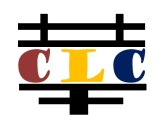 Language Center, National Pingtung University of Science and Technology國立屏東科技大學 語言中心華語文組For General Mandarin Chinese CourseAttach a 2-inch
Recent Photo學生語言背景資料調查表SURVEY OF STUDENT’S LANGUAGE BACKGROUNDApplicant’s InformationApplicant’s InformationName(English)姓名(Chinese)國籍Nationality生日(Date of Birth)(YYYY /MM /DD)護照號碼Passport No.性別 Gender男 Male女 Female身份Status一般申請人General Applicant身份Status臺灣獎學金受獎人Taiwan Scholarship recipient of MOE/MOFA是否申請校內宿舍Dormitory Apply是 Yes否 No郵寄地址Postal Address郵遞區號Postal (Zip) Code國家Country聯絡電話Telephone No.聯絡傳真Fax.電子信箱Email Address緊急聯絡人Emergency Contact緊急聯絡人Emergency Contact緊急聯絡人Emergency Contact緊急聯絡人Emergency Contact姓名Name與申請人關係Relationship聯絡電話Telephone No.聯絡傳真Fax地址Address電子信箱 Email教育背景 Education Background教育背景 Education Background畢業(肄業)學校名稱Name of Home Institution地點Location學位名稱 Degree Granted & Graduation Year主修項目 Major職業/就業或學習單位 Occupation/Name of Employer or School如何支付學習費用?How will you finance your study?如何支付學習費用?How will you finance your study?個人存款 Personal saving父母支援 Parental support獎學金Scholarship awarded by____________________其他Other(specify)______________________________預計選讀課程與期間  Proposed Terms of Study預計選讀課程與期間  Proposed Terms of Study開始修讀期別Starting Term2022春季班Spring Semester (Feb. 2022- Jun. 2022)2022秋季班 Fall semester (Sep. 2022- Jan. 2023)2023春季班Spring Semester (Feb. 2023- Jun. 2023)預計修讀期數Proposed Terms of study學習動機調查 Study Motivation Survey請簡述你選擇來屏東科技大學語言中心華語文組學習的原因Please describe the reason(s) you choose to study at CLC NPUST?申請所需表件如下：請務必備齊文件，本中心方受理申請APPLICATION MATERIALS must include-入學申請表 CLC NPUST application form護照影本 Passport information page(photocopy)文憑影本High school or university diploma (photocopy)財力證明(支援者之財力證明/須提供財力支援聲明書，可由申請人之父母提供，請併附親屬關係證明) Financial statement showing at least US$2500 from within the past 3months /Financial Supporter’s (Parent’s) Financial / For MOE Huayu scholarship students, please attach the application form推薦信Recommendation letters(by different writer, free format)三個月內身體健康檢查表 Health Certificate(within 3months)其他有利審查之證照或證明文件(例如：英文能力證明/華語文能力證明)Other certificate(English certificate/ Mandarin certificate)申請人簽名Applicant’s Signature                     ______________________________________申請人簽名Applicant’s Signature                     ______________________________________日期 Date        ________________(Please Save the File as a PDF file)Language CenterNational Pingtung University of Science and TechnologyE-mail：clc@g4e.npust.edu.twTEL：+ 886-8-770-3202 ext. 7715   FAX：+ 886-8-774-02741, Shuefu Road, Neipu, Pingtung 91201, TAIWANLanguage CenterNational Pingtung University of Science and TechnologyE-mail：clc@g4e.npust.edu.twTEL：+ 886-8-770-3202 ext. 7715   FAX：+ 886-8-774-02741, Shuefu Road, Neipu, Pingtung 91201, TAIWAN中文程度Chinese Proficiency中文程度Chinese Proficiency中文程度Chinese Proficiency中文程度Chinese Proficiency中文程度Chinese Proficiency中文程度Chinese Proficiency中文程度Chinese Proficiency中文程度Chinese Proficiency你學過中文嗎？Have you ever studied Chinese?你學過中文嗎？Have you ever studied Chinese?你學過中文嗎？Have you ever studied Chinese?你學過中文嗎？Have you ever studied Chinese?學過 Yes沒學過 No學過 Yes沒學過 No學過 Yes沒學過 No學過 Yes沒學過 No學習中文多久?How long have you studied Chinese?學習中文多久?How long have you studied Chinese?學習中文多久?How long have you studied Chinese?學習中文多久?How long have you studied Chinese?學習中文環境(高中、大學、語文機構)？Where did you study Chinese (high school, college, language institute)?學習中文環境(高中、大學、語文機構)？Where did you study Chinese (high school, college, language institute)?學習中文環境(高中、大學、語文機構)？Where did you study Chinese (high school, college, language institute)?學習中文環境(高中、大學、語文機構)？Where did you study Chinese (high school, college, language institute)?使用過何種教材？Learning materials used before使用過何種教材？Learning materials used before使用過何種教材？Learning materials used before使用過何種教材？Learning materials used before學習正體字或是簡體字？Studied traditional or simplified characters?學習正體字或是簡體字？Studied traditional or simplified characters?學習正體字或是簡體字？Studied traditional or simplified characters?學習正體字或是簡體字？Studied traditional or simplified characters?正體字 Traditional簡體字 Simplified兩者皆有 Both正體字 Traditional簡體字 Simplified兩者皆有 Both正體字 Traditional簡體字 Simplified兩者皆有 Both正體字 Traditional簡體字 Simplified兩者皆有 Both你會不會看中國字？Can you read Chinese?你會不會看中國字？Can you read Chinese?你會不會看中國字？Can you read Chinese?你會不會看中國字？Can you read Chinese?會Yes ( 大約 □100個字以下below 100 characters □500個字 500characters 
□1000個字以上 above 1000 characters)不會No會Yes ( 大約 □100個字以下below 100 characters □500個字 500characters 
□1000個字以上 above 1000 characters)不會No會Yes ( 大約 □100個字以下below 100 characters □500個字 500characters 
□1000個字以上 above 1000 characters)不會No會Yes ( 大約 □100個字以下below 100 characters □500個字 500characters 
□1000個字以上 above 1000 characters)不會No你會不會寫中國字？Can you write Chinese?你會不會寫中國字？Can you write Chinese?你會不會寫中國字？Can you write Chinese?你會不會寫中國字？Can you write Chinese?會 Yes ( 會寫 I can write approximately _______ 個漢字 characters)不會 No如果會寫，你會寫 If yes, you can write: 
(可複選 Check both if applicable)正體字 standard characters簡體字 simplified characters會 Yes ( 會寫 I can write approximately _______ 個漢字 characters)不會 No如果會寫，你會寫 If yes, you can write: 
(可複選 Check both if applicable)正體字 standard characters簡體字 simplified characters會 Yes ( 會寫 I can write approximately _______ 個漢字 characters)不會 No如果會寫，你會寫 If yes, you can write: 
(可複選 Check both if applicable)正體字 standard characters簡體字 simplified characters會 Yes ( 會寫 I can write approximately _______ 個漢字 characters)不會 No如果會寫，你會寫 If yes, you can write: 
(可複選 Check both if applicable)正體字 standard characters簡體字 simplified characters是否參加過中文語文能力測驗？Have you taken any Chinese proficiency test?是否參加過中文語文能力測驗？Have you taken any Chinese proficiency test?是 Yes否 No是 Yes否 No若有，是何種測驗？If yes, what is the name of the test?若有，是何種測驗？If yes, what is the name of the test?是否參加過中文語文能力測驗？Have you taken any Chinese proficiency test?是否參加過中文語文能力測驗？Have you taken any Chinese proficiency test?是 Yes否 No是 Yes否 No分數Score分數Score中文能力自我評估 Please evaluate your Chinese skills.中文能力自我評估 Please evaluate your Chinese skills.中文能力自我評估 Please evaluate your Chinese skills.中文能力自我評估 Please evaluate your Chinese skills.中文能力自我評估 Please evaluate your Chinese skills.中文能力自我評估 Please evaluate your Chinese skills.中文能力自我評估 Please evaluate your Chinese skills.中文能力自我評估 Please evaluate your Chinese skills.聽 Listening優 Excellent優 Excellent佳Good佳Good尚可Average尚可Average差Poor說 Speaking優 Excellent優 Excellent佳Good佳Good尚可Average尚可Average差Poor讀 Reading優 Excellent優 Excellent佳Good佳Good尚可Average尚可Average差Poor寫 Writing優 Excellent優 Excellent佳Good佳Good尚可Average尚可Average差Poor